ПОЛОЖЕНИЕо проведении муниципального молодежного Дня дублёрана территории  Уинского  муниципального  округа1. Общие положения1.1. Настоящее Положение  регламентирует  порядок  и  условия  проведения  муниципального молодежного  Дня  дублера  на  территории  Уинского  муниципального  округа (далее - День  дублера)1.2. Организаторы:  администрация  Уинского  муниципального  округа,  Управление  культуры, спорта  и  молодежной  политики   администрации  Уинского  муниципального  округа.2. Цели и задачи2.1. Цель проведения  Дня  дублера:  привлечение  молодежи, обладающей   высоким  творческим  и  научным   потенциалом к  решению социально-экономических проблем, участию в  общественной     и  политической  жизни  округа. 2.2. Задачи Дня  дублера:- формирование  у   молодежи  активной  жизненной  позиции;- привлечение  внимания   молодежи  к  работе  органов   местного  самоуправления3. Участники Дня  дублераУчастниками  Дня  дублера  могут  стать  молодые  люди   в  возрасте  от  14  до 25  лет, проживающие  на  территории  Уинского  муниципального  округа  или,   обучающиеся  в  образовательных  учреждениях, расположенных  на  территории   Уинского  муниципального  округа.4.  Сроки  и  порядок проведения Дня  дублера4.1. День  дублера   проводится  с  13 ноября  по   17 декабря  2023 года  в  три этапа.4.2.Первый  этап  с   13  ноября  по  30  ноября 2023 года. 	Кандидаты, желающие принять  участие  в  Дне  дублера, направляют  резюме на  ту должность, которую хотели бы  замещать.Резюме  оформляется  в  соответствии с  формой (Приложение 1) В  резюме   должно  входить  мотивационное  письмо  с  обоснованием  вопроса «Почему  я  хочу  стать  дублером?»  Резюме, направленные   не  по установленной   форме, к  рассмотрению  не  принимаются. 4.3. Прием  резюме  на  участие  в  Дне   дублера  осуществляется  по  следующим  должностям:- глава  администрации  Уинского муниципального  округа;- заместитель  главы   администрации Уинского  муниципального  округа по  социальным  вопросам;- заместитель  главы   администрации Уинского  муниципального  округа по  развитию инфраструктуры;- начальник финансового Управления администрации Уинского муниципального округа;- начальник  Управления  образования;- начальник Управления  культуры, спорта  и  молодежной  политики;- начальник Управления  по  экономике  и  сельскому хозяйству;- начальник  отдела  по  внутренней  политике администрации Уинского муниципального округа;- помощник  депутатов Законодательного  собрания Пермского  края    А. Инюткина, А. Козюкова;- начальник  отдела  ГО и ЧС;- начальник   МКУ «Гражданская защита»;- начальник  МКУ «Управление  по  благоустройству Уинского муниципального округа».4.4. Второй  этап: с 4 по  11 декабря 2023 года определение  участников  Дня  дублера  в  соответствии с    отбором предоставленных кандидатами резюме.          Отбор  кандидата  на замещение вакансии  осуществляется лицом, предоставляющим  вакансию.4.5. Третий  этап конкурса (непосредственно День  дублера)  состоится  20 декабря 2023   года.5. Права  и обязанности дублеров: 5.1. Дублеры, прошедшие  отбор и назначенные  на  соответствующую должность, обязаны:- присутствовать  на  организационном  заседании (дата и  время  будут  сообщены  дополнительно);- в своей  деятельности  дублеры  подотчетны и подконтрольны руководителям  соответствующих  служб. Они  обязаны  выполнять  распоряжения  руководителей.5.2. Дублеры  имеют  право:- помогать  проводить  совещания, встречи, выезды  на места, собрания  с руководителями структурных подразделений  администрации  Уинского  муниципального  округа, подведомственных  организаций  и  учреждений;- дублеры  имеют  право совместно  с пресс-службой  организовывать  информационное  обеспечение  своей  деятельности, выкладывать  в  социальные  сети отчеты  о  проделанной  работе  с  хештегом #ДеньДублера6. Подведение  итогов6.1. Подведение  итогов дня  проводится 20  декабря  в  актовом  зале   администрации  Уинского  муниципального  округа   в  15:30 час.6.1. Активные участники награждаются памятными сувенирами,  благодарственными письмами, дипломами.7. Финансирование Расходы, связанные с организацией Конкурса, осуществляются за  счет  средств, предусмотренных  муниципальной  программой «Развитие  культуры и молодежной  политики в  Уинском   муниципальном  округе  на  2024-2026 годы»8. Контактная информацияКиприянова Марина  Михайловна, заместитель  главы  администрации  Уинского  муниципального  округа, 2-31-75;Кочетова Надежда Ивановна, начальник Управления культуры, спорта и молодежной политики администрации Уинского муниципального округа, 2-35-65 Приложение№1Форма  резюме  на  участие  в  муниципальном молодежном  Дне  дублера  на  территории  Уинского  муниципального  округаФИО (полностью)________________________________________Дата  рождения__________________________________________Учебное  заведение, класс (группа)___________________________Адрес   проживания________________________________________Контактный  телефон______________________________________Адрес  электронной  почты_________________________________7.Мотивационное  письмо  «Почему  я  хочу  стать дублером  по  вакансии _____________________________________________________?»__________________________________________________________________________________________________________________________________________________________________________________________________________________________________________________________________________________________________________________________________________________________________________________________________________________________________________________________________________________________________________________________________________________________________________________________________________________________________________________________________________________________________________________________________________________________________________________________________________________________________________________________________________________________________________________________________________________________________________________________________________________________________________________________________________________________________________________________________________________________________________________________________________________________________________________________________________________________________________________________________________________________________________________________________________________________________________________________________________________________________________________________________________________________________________________________________________________________________________________________________________________________________________________________________________________________________________________________________________________________________________________________________________________________________________________________________________________________________________________________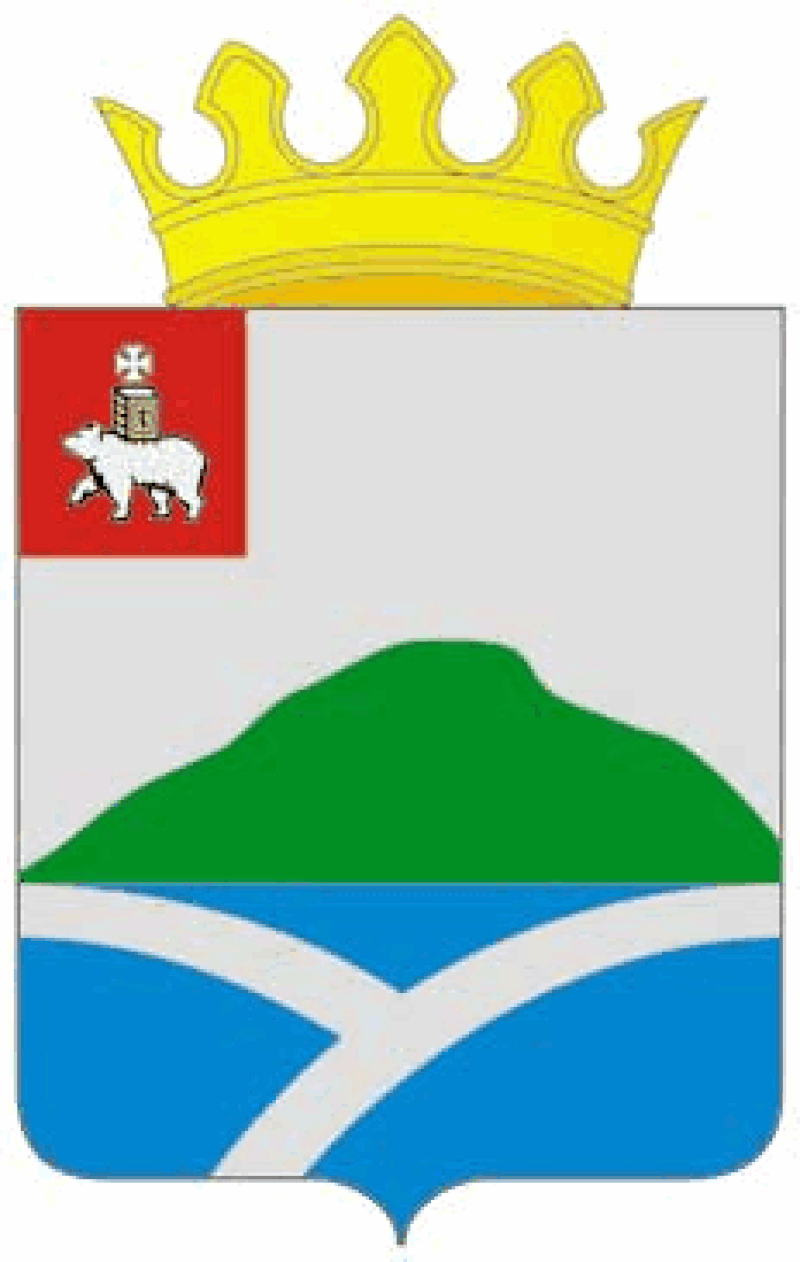 УТВЕРЖДАЮ:			Заместитель главы администрации администрации  Уинского	                                    муниципального округа		_______________ М.М. Киприянова		  «___ » ___________ 2023 года.